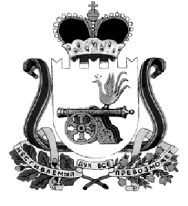 КАРДЫМОВСКИЙ РАЙОННЫЙ СОВЕТ ДЕПУТАТОВР Е Ш Е Н И Еот 26.02.2014                                        № 13Об утверждении Порядка денежной выплаты депутатам Кардымовского районного Совета депутатов, осуществляющим свои полномочия на непостоянной основеРуководствуясь областным законом от 31.03.2009 № 9-з «О гарантиях осуществления полномочий депутата, члена выборного органа местного самоуправления в Смоленской области» Уставом муниципального образования «Кардымовский район» Смоленской области, Кардымовский районный Совет депутатовР Е Ш И Л :Утвердить Порядок денежной выплаты депутатам Кардымовскогорайонного Совета депутатов, осуществляющим свои полномочия на непостоянной основе.Признать утратившим силу Решение Кардымовского районногоСовета депутатов от 27.01.2012 № 158 «Об утверждении Порядка компенсационных выплат депутатами Кардымовского районного Совета депутатов, осуществляющих свои полномочия на непостоянной основе».Настоящее решение вступает в силу со дня принятия ираспространяет свое действие на правоотношения, возникшие с 1 января 2014 года.Глава муниципального образования«Кардымовский район» Смоленской области                              И.В. ГорбачевПриложениек решению Кардымовского районного Совета депутатовот «___»_____2014 №____ПОРЯДОКденежной выплаты депутатам Кардымовского районного Совета депутатов, осуществляющим свои полномочия на непостоянной основе1. Общие положения1.1. Настоящий Порядок разработан в соответствии с Федеральным законом от 6 октября . №131-ФЗ «Об общих принципах организации местного самоуправления в Российской Федерации», законом Смоленской области от 31 марта 2009г. №9-з «О гарантиях осуществления полномочий депутата, члена выборного органа местного самоуправления, выборного должностного лица местного самоуправления в Смоленской области» и определяет порядок денежной выплаты депутатам Кардымовского районного Совета депутатов в связи с осуществлением ими депутатских полномочий без отрыва от основной производственной и служебной деятельности: работа в избирательных округах, подготовка заседаний Совета, заседаний постоянных и временных комиссий и участие в их работе, транспортные расходы.1.2. Денежная выплата депутатам осуществляется за счет средств районного бюджета по статье расходов, утвержденных для Кардымовского районного Совета депутатов (далее - Совет депутатов) на осуществление деятельности Совета депутатов на соответствующий финансовый год.2. Размер денежной выплаты2.1. Размер денежной выплаты устанавливается из расчета 0,5 минимального размера оплаты труда (МРОТ) в месяц.3. Порядок денежной выплаты3.1. Денежная выплата производится ежеквартально в полном объеме депутатам Кардымовского районного Совета депутатов, осуществляющим свои полномочия на непостоянной основе. 3.2. Ежемесячная денежная выплата носит компенсационный характер и направлена на возмещение затрат депутатам осуществляющим свои полномочия на непостоянной основе.3.3. Денежная выплата производится до 10 числа месяца за истекшим кварталом.3.4. Денежная выплата депутатам производится на основании решения Кардымовского районного Совета депутатов.